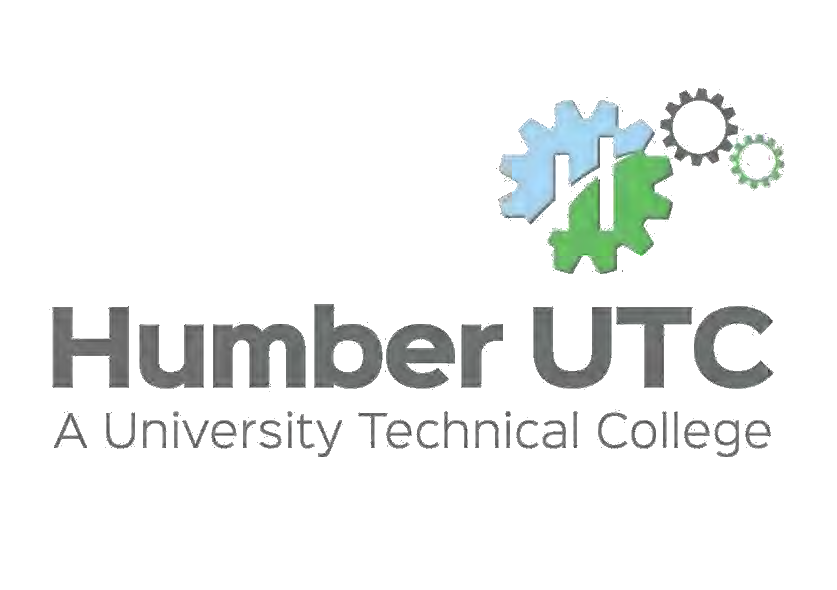 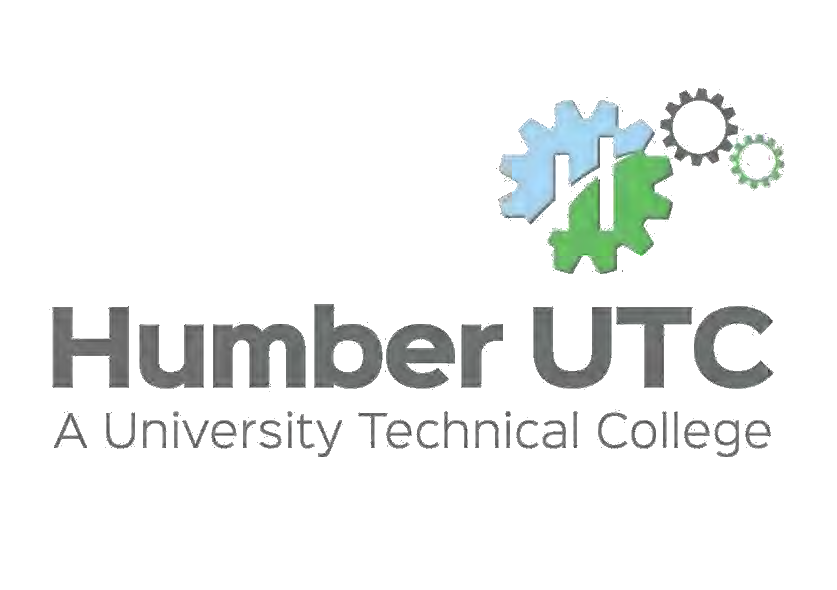 Child Safeguarding Policy      2017 - 2018 July 2017 Marc Doyle Approved by the Humber UTC Board  on XXXX 1 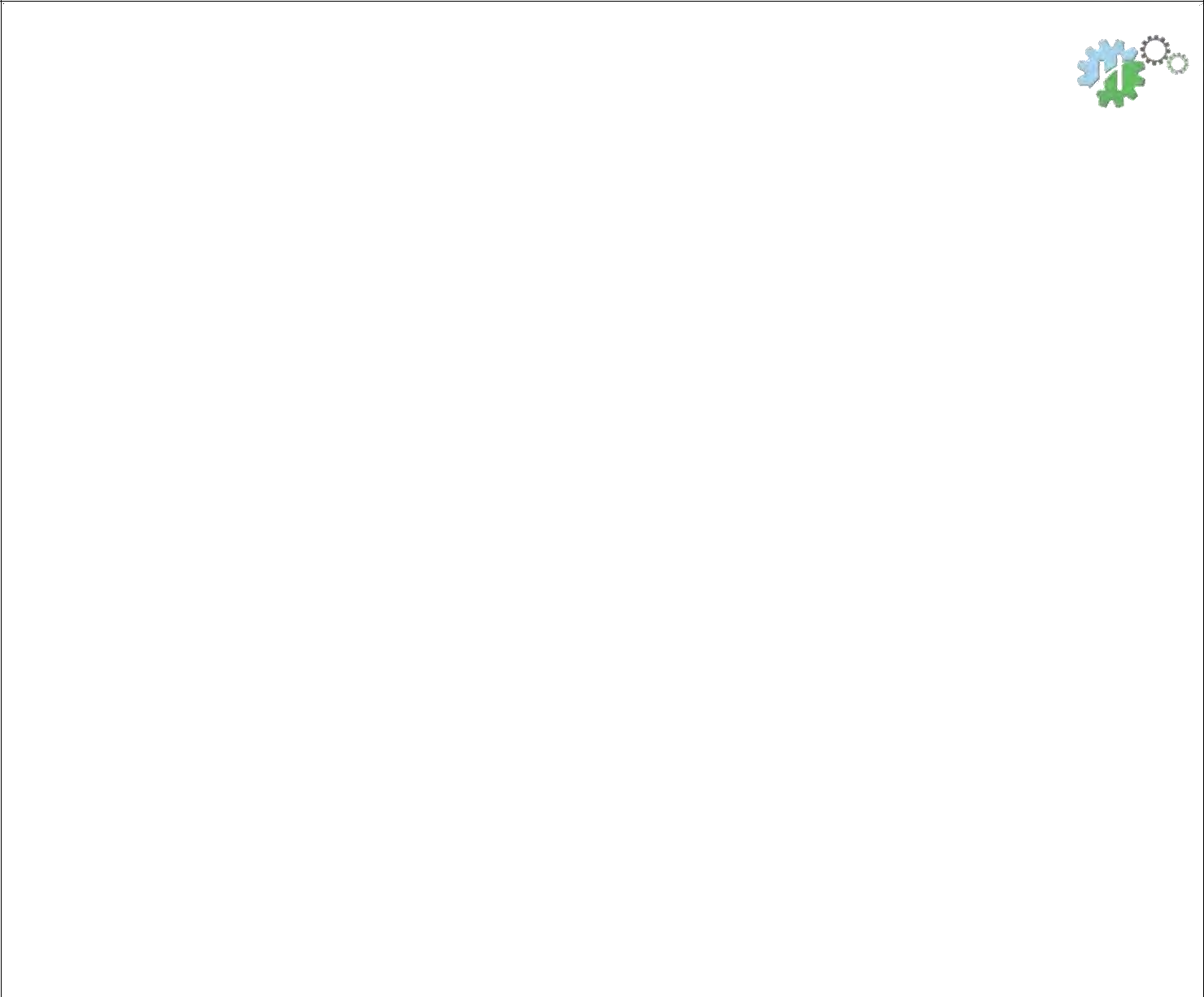 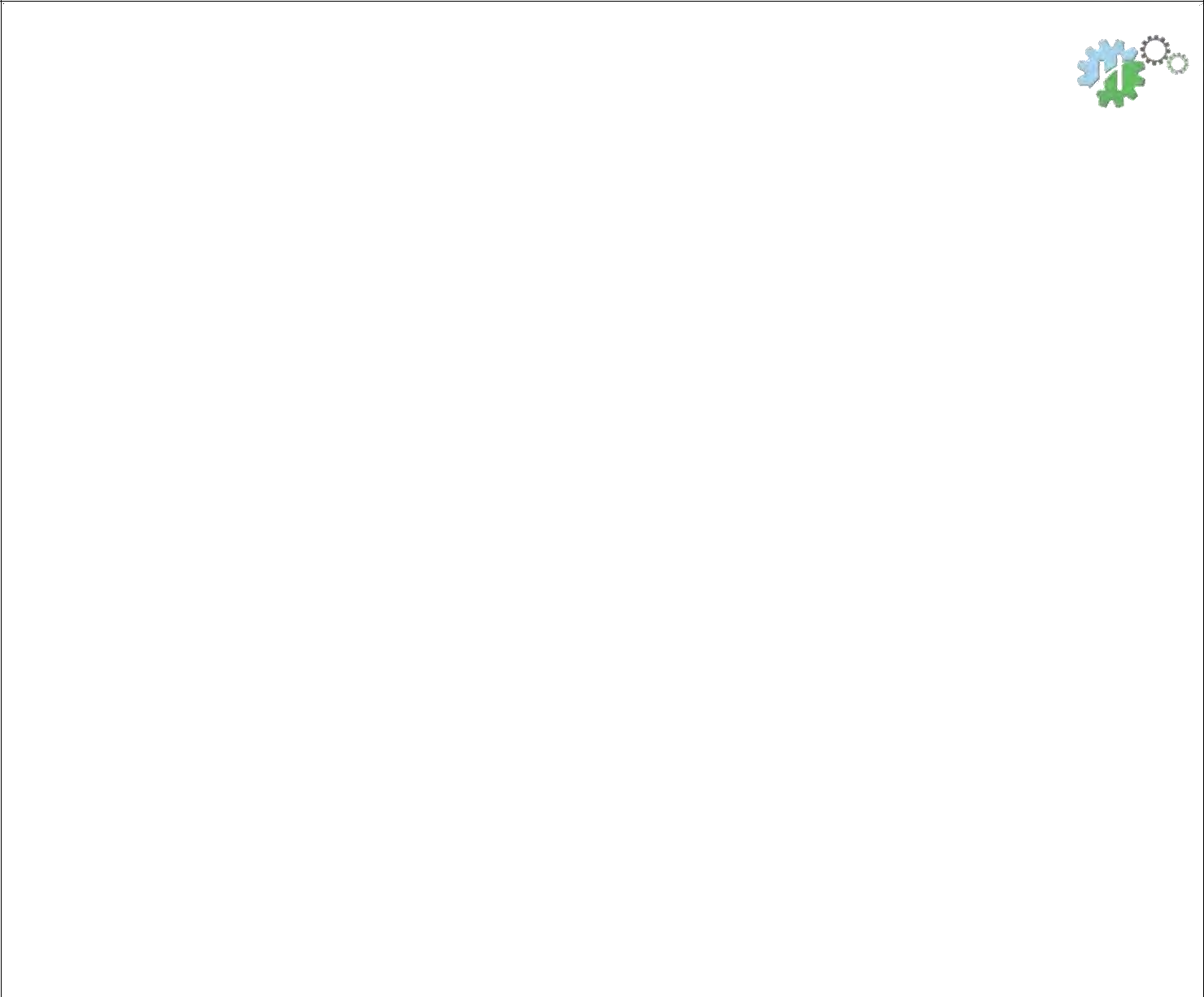 Document History CONTENTS  Introduction  College Commitment  Section 3 - Providing a Safe and Supportive Environment    3.1 Safer Recruitment and Selection  3.2 Safe Practice  3.3 Sharing Safeguarding Information with Students  3.4 Partnership with parents/carers  3.5 Partnership with others  3.6 College Training and Staff Induction  3.7 Support, Advice and Guidance for Staff  3.8 On-line Safety  3.9 Related College Policies  3.10 Student Information  3.11 Roles and Responsibilities:  Principal  Designated Senior Person  All staff and volunteers  Section 4 – Identifying Children and Young People who may be suffering or are likely to suffer significant harm  4.1  Definitions    Section 5 – Taking Action to Ensure that Children and Young People are Safe at the College and at Home  5.1 Staff will immediately report  5.2 Responding to Disclosure  5.3 Action by Designated Senior Person  5.4 Action following Child Protection referral  5.5 Recording and Monitoring  5.6 Supporting the Child and Partnership with Parents/Carers  5.7 Allegations Regarding Person(s) Working in or on Behalf of the College    Appendices   Appendix A Safeguarding Incident Recording Sheet  Appendix B Notification of Suspected/Admitted/Known Abuse of a Child(ren) to Social Services  Appendix C Allegations Against College Staff Flowchart  Appendix D Adult Access to Students  Appendix E Prevent Duty and Radicalisation  Appendix F Child Sexual Exploitation  Appendix G So-called ‘Honour’ Based Violence  Appendix H Children Missing from Education  NAMED PERSONS WITH RESPONSIBILITY FOR CHILD PROTECTION:  Designated Senior Person: Nigel Bradford Assistant Principal   Deputy Designated Senior Person:  Kay RamseyLocal Authority Designated Officer: Jodie Turner 01724 298293 1. INTRODUCTION  This policy is in response to:  Sections 157 and 175 of the Education Act 2002, implemented June 2004  ‘Keeping Children Safe in Education’ issued by the DfE in 2016  It is in line with the Local Safeguarding Children Board Child Protection Procedures and DfE guidance.  This policy applies to all adults, including volunteers, working in or on behalf of the college.  Everyone in the education service shares an objective to help keep children and young people safe by contributing to:    Providing a safe environment for children and young people to learn in education settings;   and  Identifying children and young people who are suffering or likely to suffer significant harm, and taking appropriate action with the aim of making sure they are kept safe both at home and in the education setting; Safeguarding and promoting the welfare of children is everyone’s responsibility. Everyone who comes into contact with children and their families and carers has a role to play in safeguarding children. In order to fulfil this responsibility effectively, all professionals should make sure their approach is child-centred. This means that they should consider, at all times, what is in the best interests of the child.  2. HUMBER UTC COMMITMENT  The college is committed to safeguarding and promoting the welfare of all its students.  Each student’s welfare is of paramount importance.  We recognise that some children may be especially vulnerable to abuse e.g. those with Special Educational Needs, those living in adverse circumstances.  We recognise that children who are abused or neglected may find it difficult to develop a sense of self-worth and to view the world in a positive way.  Whilst at the college, their behaviour may be challenging.  We recognise that some children who have experienced abuse may harm others.  We will always take a considered and sensitive approach in order that we can support all our students.  3. PROVIDING A SAFE AND SUPPORTIVE ENVIRONMENT  3.1 Safer Recruitment and Selection  The college pays full regard to DfE guidance ‘Keeping Children Safe in Education’.  We ensure that all appropriate measures are applied in relation to everyone who works in the college who is likely to be perceived by the students as a safe and trustworthy adult, including volunteers and staff employed by contractors.  Safer recruitment practice has been fully encompassed in the college’s Recruitment Policy and its procedures.  Safer recruitment practice includes scrutinising applications, verifying identity and qualifications, obtaining professional and character references, checking previous employment history and ensuring that a candidate has the health and physical capacity for the job.  It also includes undertaking rigorous selection procedures and Disclosure and Barring Service (DBS) and other checks.  Recruitment practices in place are:  An Enhanced DBS with Barred list check is obtained for all new appointments to the college workforce (all Governors are also required to undertake an Enhanced DBS check);  Disclosure by Association checks undertaken for staff who are employed in relevant positions;  Teacher Prohibition checks are undertaken for all teachers employed by the college;  ID and right to work in the UK is verified prior to appointment;  Two references are taken for all appointments;  An Enhanced DBS is obtained for volunteers following a risk assessment considering the frequency, regularity, duration and nature of contact with children and young people;  The college ensures that any contracted staff are DBS checked where appropriate;  The college maintains a Single Central Record detailing the range of checks carried out on their staff, volunteers, governors and regular visitors;  All new appointments to the college workforce are subject to identity, criminal conviction disclosure, health and rights to work in the UK checks prior to interview;  The college satisfies itself that the same level of stringent checks have been undertaken on any supply staff.  In the college the Principal, Senior Leadership Team and the named safeguarding governor have successfully undertaken the approved Safer Recruitment Training.  At least one member of every interview or appointment panel has successfully completed this training.  3.2 Safe Practice  The college has undertaken Child Safeguarding training for all staff and updates this training at least every 3 years to ensure that staff are safe and aware of behaviours which should be avoided.  In addition, the college’s Staff Code of Conduct outlines acceptable and unacceptable behaviour towards children and young people.  A summary of this is also provided in the Staff Safeguarding Induction Pack prior to taking up employment.  Safe working practice ensures that students are safe and that all staff:  Are responsible for their own action and behaviours and know how to avoid any conduct which could lead any reasonable person to question their motivation or intentions;  Work in an open and transparent way;  Discuss and/or take advice from the college management over any incident which may give rise to concern;  Record any incidents or decisions made in relation to a child or young person;  Apply the same professional standards regardless of gender or sexuality;  Are aware that breaches of the law and other professional guidelines could result in criminal or disciplinary action being taken against them.  3.3 Sharing Safeguarding Information with Students  The college is committed to ensuring that students are aware of behaviour towards them that is not acceptable and how they can keep themselves safe.  All students know that we have a senior member of staff with responsibility for child protection and know who this is.  We inform students of whom they might talk to, both in and out of the college, their right to be listened to and heard and what steps can be taken to protect them from harm.  Spiritual, Moral, Social and Cultural (SMSC) lesson materials are used to help students learn how to keep safe.  Information is made available to students, including NSPCC and Childline.  The college’s arrangements for consulting with and listening to students are via Student Planners, peer support and mentoring opportunities, teaching and associate staff, Student Voice.  We make students aware of these arrangements via assemblies, posters, letters, lessons etc.  3.4 Partnership with Parents  The college shares a purpose with parents/carers to keep children safe from harm and to have their welfare promoted.  All new parents/carers are provided with the following statement prior to their child starting with the college:  “The college takes child protection and safeguarding very seriously.  We have a very comprehensive child safeguarding policy which we are happy to share with you upon request.  If your child informs staff members at their college of any issues which cause us concern, we may request the help of outside agencies.  Depending on the nature of the concern and the severity of the issue, we may or may not contact parents/carers regarding the disclosure the child has made.  We would in this instance contact the relevant professional body and seek their advice.  Please be aware that our aim is always to act professional with the child’s safety and best interest at the forefront.”  We are committed to working positively, open and honestly with parents/carers.  We ensure that all parents/carers are treated with respect, dignity and courtesy.  We respect parents/carers’ rights to privacy and confidentiality and will not share sensitive information unless we have permission or it is necessary to do so to protect a child.  The college will share with parents/carers any concerns we may have about their child unless to do so may place the child at risk of harm.  The college follows the Local Safeguarding Children Board (LSCB) procedures when dealing with any matters of a child protection nature.  The college will endeavour to discuss all concerns with parents/carers about their child/ren.  However, there may be exceptional circumstances when the college will discuss concerns with Social Care and/or the Police without parental knowledge (in accordance with LSCB Child Protection Procedures).   The college will, of course, always aim to maintain a positive relationship with all parents/carers.  The college’s Child Safeguarding Policy is available to all parents/carers upon request and on the website.  3.5 Partnerships with Others  No single professional can have a full picture of a child’s needs and circumstances. If children and families are to receive the right help at the right time, everyone who comes into contact with them has a role to play in identifying concerns, sharing information and taking prompt action.  Although inter agency working and information sharing are vital in identifying and tackling all forms of abuse, it is clear they are especially important to identify and prevent child sexual exploitation.  The college recognises that it is essential to establish positive and effective working relationships with other agencies.  These include the Local Authority, Social Care, Barnardo’s, Police, Health, Childline, NSPCC, Surestart etc.  Fears about sharing information cannot be allowed to stand in the way of the need to promote the welfare and protect the safety of children.  3.6 College Training and Staff Induction  The college’s Designated Safeguarding Lead (DSL) and Deputy DSL with Responsibility for Child Protection undertake basic child protection and safeguarding training on a two-yearly basis.  The college Principal and all other staff, including associate staff, undertake appropriate induction training to equip them to carry out their responsibilities for child protection effectively, which is up dated at least every three years.  All staff (including temporary staff and volunteers) are provided with a written child Safeguarding Induction prior to taking up appointment and are provided with a copy of this and other relevant policies during Induction (Keeping Children Safe in Education Part 1).  The college aims to provide training on a termly basis via Continued Professional Development (CPD) time on specific and relevant Child Safeguarding issues e.g. e-Safety, Safe Practice, Record Keeping.  All staff will be made aware that safeguarding issues can manifest themselves via peer on peer abuse. This is most likely to include, but not limited to: bullying (including cyber bullying), gender based violence/sexual assaults and sexting.   3.7 Support, Advice and Guidance for Staff  Staff will be supported by the Designated Safeguarding Lead (DSL) and Deputy DSL with Responsibility for Child Protection, who will provide guidance and training where appropriate.  They will be supported by the college Principal and through the college.  Advice and support is always available from the Local Authority’s Social Work Team and further advice is available from the Police.  3.8 On-line Safety  It is essential that children are safeguarded from potentially harmful and inappropriate online material.  The college has website filtering and monitoring software on all computers and devices available in the college.    As part of a broad and balanced curriculum, the college offers a curriculum which covers the need for safeguarding, including online.  This is covered through the SMSC programme and assemblies.    3.9 Related College Policies  Safeguarding covers more than the contribution made to child protection in relation to individual children.  It also encompasses issues such as student health and safety and bullying and a range of other issues, for example, arrangements for meeting the medical needs of children, providing first aid, college security, drugs and substance misuse etc.  There may also be other safeguarding issues that are specific to the local area of population.    Other related college Policies and Protocols that should be referred to include:  Health and Safety Policy  Anti-Bullying Policy  E-Safety Policy  Recruitment Procedure  Staff Code of Conduct  Whistleblowing Procedure  Educational Visits Policy  3.10 Student Information   In order to keep children safe and provide appropriate care for them, the college requires accurate and up to date information regarding:  Names (including any previous names), address and date of birth of child;  Names and contact details of persons with whom the child normally lives;  Names and contact details of all persons with parental responsibility (if different from above);  Whether the child is Looked After;  Emergency contact details;  Details of any persons authorised to collect the child from the college;  Any relevant court orders in place including those which affect any person’s access to the child (e.g. Residence Order, Contact Order, Interim or Full Care Order, Injunctions etc);  If the child is or has a Child Protection Plan (formerly known as being on the Child Protection Register);  • Name and contact details of any key persons from other agencies, including GP;  Any other factors which may impact on the safety and welfare of the child.  3.11 Roles and Responsibilities  The college will ensure that:  The college has a Child Safeguarding policy and procedures in place that are in accordance with the Local Safeguarding Children Board guidance and locally agreed interagency procedures, and the policy is available to parents/carers upon request;  The college operates safe recruitment procedures and makes sure that all appropriate checks are carried out on staff and volunteers who work with children;  The college has procedures for dealing with allegations of abuse against staff and volunteers that comply with guidance from the Local Authority and locally agreed inter-agency procedures;  A senior member of the college’s Leadership Team is designated to take lead responsibility for Child Protection (and a deputy);  Staff undertake appropriate child protection training, including at least annual updates via CPD;  They remedy, without delay, any deficiencies or weaknesses regarding child protection arrangements;  Where services or activities are provided on the college’s premises by another body, the body concerned has appropriate policies and procedures in place in regard to safeguarding children and child protection and liaises with the college on these matters where appropriate;  Ensure the Child Safeguarding Policy is updated and reviewed annually;  They review their policies and procedures annually and provide information to the LA about them and about how the above duties have been discharged;  Appropriate online filtering and monitoring is in place and is kept up to date, whilst not preventing access to online learning opportunities;  Should an allegation arise outside of the college’s term time and the designated safeguarding lead, deputy designated safeguarding lead and Principal are unavailable, the Local Authority Designated Officer should be contacted.  The College Principal will ensure that:  The policies and procedures adopted by the college are fully implemented, and followed by all staff;  Sufficient resources and time are allocated to enable the designated person and other staff to discharge their responsibilities; and   All staff and volunteers feel able to raise concerns about poor or unsafe practice in regarding to children, and such concerns are addressed sensitively and effectively in a timely manner in accordance with the agreed Whistleblowing Policy.  Each Designated Person with Responsibility for Child Protection will:    Referrals    Refer cases of suspected or alleged abuse to the relevant investigating agencies;  Act as a source of support, advice and expertise within the educational establishment;  Liaise with the college Principal to inform him/her of any issues and ongoing investigations and ensure there is always cover for this role.  Training    To recognise how to identify signs of abuse and when it is appropriate to make a referral;  Have a working knowledge of how the child protection cases operate, the conduct of a child protection case conference and be able to attend and contribute to these;  Ensure that all staff have access to and understand the college’s Child Safeguarding Policy;  Ensure that all staff have induction training;  Circulate relevant information and guidance to staff on a regular basis;  Keep detailed and accurate secure written records and/or concerns;  Obtain access to resources and attend any relevant or refresher training courses at least every two years.  Raising Awareness  Ensure parents/carers are made aware of the Child Safeguarding Policy which alerts them to the fact that referrals may be made and the role of the college in this to avoid conflict later;  Ensure that appropriate staff have the information they need in relation to a child’s looked after legal status (whether they are looked after under voluntary arrangements with consent of parents or on an interim or full care order) and contact arrangements with birth parents or those with parental responsibility. They will also have information about the child’s care arrangements and the levels of authority delegated to the carer by the authority looking after him/her. The designated safeguarding lead will have details of the child’s social worker and the name of the virtual college head in the authority that looks after the child.  Where a child leaves college, ensure the Child Safeguarding file is copied for the new establishment ASAP and is transferred to the new college separately from the main student file.  If a child goes missing or leaves to be educated at home, then the child protection file should be copied and the copy forwarded to the Principal Education Welfare Officer at the Local Authority.  All staff and volunteers will:  Fully comply with the college’s policies and procedures;  Attend appropriate training;  Inform the Designated Person of any concerns;  Record any potential safeguarding incidents appropriately.  4. IDENTIFYING CHILDREN AND YOUNG PEOPLE WHO MAY BE SUFFERING SIGNIFICANT HARM  Teachers and other adults in each college are well placed to observe any physical, emotional or behavioural signs which indicate that a child may be suffering significant harm.  The relationships between staff, students, parents and the public which foster respect, confidence and college can lead to disclosures of abuse, and/or college staff being alerted to concerns.  Safeguarding children is defined as:   The actions we take to promote the welfare of children and protect them from harm are everyone’s responsibility. Everyone who comes into contact with children and families has a role to play.  Safeguarding and promoting the welfare of children is defined as:  Protecting children from maltreatment.  Preventing impairment of children’s health or development.  Ensuring that children grow up in circumstances consistent with the provision of safe and effective care.  Taking action to enable all children to have the best outcomes              Working Together to Safeguard Children 2015. (page 5) Safeguarding is not just about protecting children from deliberate harm. It also relates to aspects of college life including:  Pupils’ health and safety.  The use of reasonable force.  Meeting the needs of children with medical conditions.  Providing first aid.  Educational visits.  Intimate care.  Internet or e-safety.  Appropriate arrangements to ensure college security, taking into account the local context.  Safeguarding can involve a range of potential issues such as:  Bullying, including cyber bullying (by text message, on social networking sites, etc) and prejudice based bullying.  Racist homophobic or transphobic abuse.  Extremist behaviour i.e. radicalisation.  Child sexual exploitation.  Sexting.  Substance misuse.  Issues which may be specific to a local area or population, for example gang activity and youth violence.  Particular issues affecting children including domestic violence, female genital mutilations, honour based violence and forced marriage.  4.1 Definitions  As in the Children’s Acts 1989 and 2004, a child is defined as anyone who has not yet reached his/her 18th birthday.  Harm means ill treatment or impairment of health and development, including, for example, impairment suffered from seeing or hearing the ill-treatment of another; development means physical, intellectual, emotional, social or behavioural development; health includes physical and mental health; ill-treatment includes sexual abuse and other forms of ill-treatment which are not physical. Abuse is a form of maltreatment of a child. Somebody may abuse or neglect a child by inflicting harm or by failing to act to prevent harm. Children may be abused in a family or in an institutional or community setting by those known to them or, more rarely, by others (e.g. via the internet). They may be abused by an adult or adults or another child or children.  Physical abuse may involve hitting, shaking, throwing, poisoning, burning or scalding, drowning, suffocating or otherwise causing physical harm to a child. Physical harm may also be caused when a parent or carer fabricates the symptoms of or deliberately induces illness in a child.  Sexual abuse involves forcing or enticing a child or young person to take part in sexual activities, including prostitution, whether or not the child is aware of what is happening. The activities may involve physical contact, including penetrative (e.g. rape, buggery or oral sex) or non-penetrative acts. They may include non-contact activities, such as involving children in looking at or in the production of, pornographic material or watching sexual activities or encouraging children to behave in sexually inappropriate ways.  Emotional abuse is the persistent emotional maltreatment of a child such as to cause severe and persistent adverse effects on the child’s emotional development. It may involve conveying to children that they are worthless or unloved, inadequate or valued only insofar as they meet the needs of another person. It may feature age or developmentally inappropriate expectations being imposed on children. These may include interactions that are beyond the child’s developmental capability, as well as overprotection and limitation of exploration and learning or preventing the child participating in normal social interaction. It may involve seeing or hearing the ill-treatment of another. It may involve serious bullying, causing children frequently to feel frightened or in danger or the exploitation or corruption of children. Some level of emotional abuse is involved in all types of maltreatment of a child, though it may occur alone.  Neglect is the persistent failure to meet a child’s basic physical and/or psychological needs, likely to result in the serious impairment of the child’s health or development.  Neglect may occur during pregnancy as a result of maternal substance abuse.   Once a child is born, neglect may involve a parent or carer failing to:  provide adequate food clothing and shelter (including exclusion from home or abandonment);   protect a child from physical and emotional harm or danger;   ensure adequate supervision (including the use of inadequate care-givers);   ensure access to appropriate medical care or treatment.  It may also include neglect of or unresponsiveness to a child’s basic emotional needs.  Whilst the above are the legal definitions, staff must also be aware of other forms of harm including forced marriage, radicalisation, honour based violence and female genital mutilation.  Early Help means providing support as soon as a problem emerges at any point in a child’s life, from the foundation years through to the teenage years. In the first instance staff should discuss  early help requirements with the designated safeguarding lead. Staff may be required to support other agencies and professionals in an early help assessment.  5. TAKING ACTION TO ENSURE THAT CHILDREN ARE SAFE AT COLLEGE AND AT HOME  It is not the responsibility of college staff to investigate welfare concerns or determine the truth of any disclosure or allegation.  All staff, however, have a duty to recognise concerns and maintain an open mind.  Accordingly, all concerns regarding the welfare of students will be recorded and discussed with the designated senior person with responsibility for child protection (or another senior member of staff in the absence of the designated person) prior to any discussion with parents/carers.  5.1 Staff will Immediately Report  Any suspicion that a child is injured, marked or bruised in a way which is not readily attributable to the normal knocks or scrapes received in play.  Any explanation given which appears inconsistent or suspicious.  Any behaviours which give rise to suspicions that a child may have suffered harm (e.g. worrying drawings, writing or acts).  Any concerns that a child may be suffering from inadequate care, ill treatment or emotional maltreatment.  Any concerns that a child is presenting signs or symptoms of abuse of neglect.  Any significant changes in a child’s presentation, including non-attendance.  Any hint or disclosure of abuse from any person.  Any concerns regarding person(s) who may pose a risk to children (e.g. living in a household with children present).  Staff should be aware that children with SEND may face additional safeguarding challenges and should ensure that any potential barriers to them reporting concerns are removed.   If a teacher, in the course of their work in the profession, discovers that an act of Female Genital Mutilation appears to have been carried out on a girl under the age of 18 the teacher must report this to the designated safeguarding lead, who will inform the Police;  Any children who they believe may benefit from early help, this includes identifying emerging problems, liaising with the designated safeguarding lead, sharing information with other professionals to support early identification and assessment and, in some cases, acting as the lead professional in undertaking an early help assessment.   5.2 Responding to Disclosure  Disclosures or information may be received from students, parents/carers or other members of the public.  The college recognises that those who disclose such information may do so with difficulty, having chosen carefully to whom they will speak.  Accordingly, staff will handle disclosures with sensitivity.  Such information cannot remain confidential and staff will immediately communicate what they have been told to the designated person and make a contemporaneous record.    Principles  Staff will not investigate but will, wherever possible, elicit enough information to pass on to the designated person in order that s/he can make an informed decision of what to do next.  Staff will:    Listen to and take seriously any disclosure or information that a child may be at risk of harm.  Try to ensure that the person disclosing does not have to speak to another member of the college’s staff.  Try to keep questions to a minimum and of an ‘open’ nature e.g. ‘can you tell me what happened?’ rather than ‘did X hit you?’  Try not to show signs of shock, horror or surprise.  Not express feelings or judgements regarding any person alleged to have harmed the child.  Explain sensitively to the child that they have a responsibility to refer the information to the senior designated person.  Reassure and support the child as far as possible.  Explain that only those who ‘need to know’ will be told.  Explain what will happen next and that the child will be involved as appropriate.  5.3 Action by the Designated Senior Person (or other senior person in their absence)  Following any information raising concern, the senior designated person will consider:  Any urgent medical needs of the child.  Making an enquiry to the Central Database (formerly the Child Protection Register)  Discussing the matter with other agencies involved with the family.  Consulting with appropriate persons e.g. Police, Children’s Social Care etc.  The child’s wishes.  Any suspicion of female genital mutilation of a girl under 18 years of age will be reported to the Police and Children’s Social Care.  Then decide:  Wherever possible, to talk to parents/carers, unless to do so may place a child at risk of significant harm, impede any Police investigation and/or place the member of staff or others at risk.  Whether to make a child protection referral to Children’s Social Care or the Police because a child is suffering or is likely to suffer significant harm and if this needs to be undertaken immediately.  OR  Not to make a referral at this stage.  If further monitoring is necessary.  If early help is appropriate the designated safeguarding lead should support the staff member in liaising with other agencies and setting up an inter-agency assessment as appropriate and then ensure the case is kept under constant review and consideration given to a referral to children’s social care if the child’s situation doesn’t appear to be improving.  If it would be appropriate to undertake a Common Assessment and/or make a referral for other services.  Referrals should ideally be made by a designated safeguarding lead, however in their absence, anyone can make a referral. Where referrals are not made by the designated safeguarding lead the designated safeguarding lead should be informed, as soon as possible, that a referral has been made.  All information and actions taken, including the reasons for any decisions made, will be fully documented.  All referrals to Social Care will be accompanied by a standard Referral Form (appendix C).  5.4 Action following a child protection referral  The designated senior person or other appropriate member of staff will:  Make regular contact with Children’s Social Services  Contribute to the Strategy Discussion and Initial Assessment  Provide a report for, attend and contribute to any subsequent Child Protection Conference  If the child or children have a Child Protection Plan, contribute to the Child Protection Plan and attend Core Group Meetings and Review Child Protection Conferences  Share all reports with parents prior to the meetings  Where in disagreement with a decision made e.g. not to apply Child Protection Procedures or not to convene a child Protection Conference, discuss this with the Education Safeguarding Manager  Where a child is having a Child Protection Plan moves from a College or goes missing, immediately inform the key worker in Social Services  5.5 Recording and Monitoring  Each College will record:  Information about the child: name, address, D.O.B, those with parental responsibility, primary carers, emergency contacts, names of persons authorised to collect from the College, any court orders, if a child has been subject to a Child Protection Plan  Key contacts in other agencies including GP details  Any disclosures/accounts from child or others, including parents/carers (and keep original notes)  All concerns, discussions, decisions, actions taken (dated, timed and signed) and arrangements for monitoring/reviewing  All records should be objective and include:  Statements, facts and observable things (what was seen/heard)  Diagram indicating position, size, colour of any injuries (photographs if appropriate)  Words child uses (not translated into ‘proper’ words)  Non-verbal behaviours  All child protection documents will be retained in a ‘Child Protection’ file, separate from the child’s main file.  This will be locked away and only accessible to the college Principal and Designated Safeguarding Lead.  These records will be copied and transferred to any college or setting the child moves, to, clearly marked  ‘Child Protection, Confidential, for the attention of the Designated Senior Person with Responsibility for Child Protection’.  If the child goes missing from education or is removed from roll to be educated at home then any Child Protection file should be copied and the copy sent to the Principal Education Welfare Officer.  The college will retain all original copies of child protection files until the child’s 25th birthday.  College will monitor:  Injuries/marks  Attendance  Changes e.g. mood/academic functioning  Relationships   Language  Behaviour  Demeanour and appearance  Statements and comments  Medicals  Stories, ‘news’, drawings  Response to PE/sport  Family circumstances  Parental behaviours/care of child  5.6 Supporting the Child and Partnership with Parents/Carers  The College recognises that the child’s welfare is paramount, however, good child protection practice and outcomes rely on a positive, open and honest working partnership with parents/carers.  Whilst we may, on occasion, need to make referrals without consultation with parents/carers, we will make every effort to maintain a positive working relationship with them whilst fulfilling our duties to protect any child.  We will provide secure, caring, supportive and protective relationships for the child.  Children will be given a proper explanation (appropriate to age and understanding) of what action is being taken on their behalf and why.  We will endeavour always to preserve the privacy, dignity and right to confidentiality of the child and parents/carers.  The Designated Safeguarding Lead will determine which members of staff ‘need to know’ personal information and what they ‘need to know’ for the purpose of supporting and protecting the child.  5.7 Allegations regarding Person(s) working in or on behalf of the College (including volunteers)  Where an allegation is made against any person working in, or on behalf of the college, that he or she has: Behaved in a way that has harmed a child a may have harmed a child;  Possibly committed a criminal offence against or related to a child; or  Has behaved towards a child or children in a way that indicated s/he is unsuitable to work with children.  The college will follow the Local Safeguarding Children’s Board Procedure for Dealing with Allegations against a Person who works with Children.  Detailed records will be made to include decisions, action taken and the reasons for these.  All records will be retained securely as mentioned above.  Whilst we acknowledge that such allegations (as all others) may be false, malicious or misplaced, we also acknowledge that they may be founded.  It is, therefore, essential that all allegations are investigated properly and in line with agreed procedures.  Initial Action  The person who has received the allegation or witnesses an event will immediately inform the college Principal (or Chair of Governors if the allegation is against the Principal) and make a record  The Principal will take steps, where necessary, to secure the immediate safety of children and any urgent medical needs  The member of staff will not be approached at this stage unless it is necessary to address the immediate safety of children  The Principal may need to clarify any information regarding the allegation, however, no person will be interviewed at this stage  The Principal will consult with the Local Authority Designated Officer (LADO) in order to determine if it is appropriate for the allegation to be dealt with by the college or if there needs to be a referral to Social services and/or Police for investigation  Consideration will be given throughout to the support and information needs of students, parents and staff  The Principal will inform the Chair of Governors of any allegation.  Where a staff member feels unable to raise an issue with their Principal, designated safeguarding lead or other senior colleague, or feels that their genuine concerns are not being addressed, they should refer to the college’s Whistleblowing Procedure.  Appendix A                       Cause for Concern Form(This form may differ slightly within individual academies in line with the LSCBprocedures).Note: Please do not interpret what is seen or heard; simply record the facts. After completing the form, pass it immediately to a Designated CP Officer.Name of child…………………………………  Class / Tutor group ………………Name of staff completing form ………………………Signed: …………………… Day ………… Date …………….. Time …………… Place ……………………….(Of observed behaviour / discussion / disclosure)Nature of incident / concern including relevant background (Record child’s word verbatim)To be completed by Designated Safeguarding Lead (pick and tick relevant items)Appendix B SAFEGUARDING INCIDENT RECORDING SHEET  (Once completed pass to Designated Safeguarding Lead or Deputy DSL with responsibility for Child Protection or the Principal)   Full name of Young Person  	   Date of Birth and Address  	  Year Group  	  Date of Incident (day/month/year)  	  Time of Incident (24 hour clock)  	  Location  	  Observed by (full name and position)  	  Detailed Observation  	  Concerns  	  Have you spoken to the young person?  What was said?  (Please record in the young 	  person’s own words)  	  Have you spoken to the parents/carers?  	  What was said? (include full name of parent/carer 	  spoken to)  	  Referred to  	  Your Name  	  Your Position  	  Signed  	  Date and Time of Record  	  Information about the Child  Child(ren)’s surname  	  Child(ren)’s forename(s)  	  Child(ren)’s date of birth  	  Other name(s) by which the child(ren) may be known    Present location  	  Appendix B  NOTIFICATION OF SUSPECTED/ADMITTED/KNOWN ABUSE OF CHILD(REN) TO SOCIAL SERVICES  This form should be completed by the designated person with responsibility for child protection on the basis of information readily available and should not be delayed on the basis of incomplete information.   	Full name of Young Person  	  	Date of Birth and Address  	  	Year Group  	  	Date of Incident (day/month/year)  	  	Time of Incident (24 hour clock)  	  	Location  	  	Observed by (full name and position)  	  	Detailed Observation  	  	Concerns  	  Have you spoken to the young person?  	  What was said?  (Please record in the young 	  person’s own words)  	  Have you spoken to the parents/carers?  	  What was said? (include full name of parent/carer 	  spoken to)  	  	Referred to  	  	Your Name  	  	Your Position  	  	Signed  	  	Date and Time of Record  	  Information about the Child  	Child(ren)’s surname  	  	Child(ren)’s forename(s)  	  	Child(ren)’s date of birth  	    Other name(s) by which the child(ren) may be known    	Present location  	  	Home address of child  	  Information about Parent/Guardian  	Parent/Guardian’s surname  	  	Full name of Young Person  	  	Date of Birth and Address  	          Year Group  	  	Date of Incident (day/month/year)  	  	Time of Incident (24 hour clock)  	  	Location  	  	Observed by (full name and position)  	  	Detailed Observation  	  ALLEGATIONS AGAINST COLLEGE STAFF  GUIDANCE If you become aware that a member of staff may have:  behaved in a way that may have harmed a child or   possibly committed a criminal offence against a child or  behaved towards a child or children in a way that indicates s/he is unsuitable to work with children   Report it immediately to the Principal (or DSL if the allegation concerns the Principal) or the deputy DSL in the absence of the first two who, unless there is evidence to prove the allegation is incorrect will report it to the Local Authority Designated Officer (LADO) and take advice from Human Resources. The child and/or alleged abuser SHOULD NOT be questioned but a record made of what has been reported.  Your LADO will:    Consider the relevant facts and concerns re the adult and child/ren, including any previous history.  Decide on next course of action –usually straight away, sometimes after consultation with others such as HR.  If the DfE procedures ARE to be followed, a Strategy meeting will normally be held by phone or in person. Normally the Principal, the LADO, HR and often Police are invited. Information is shared, risks to children considered and appropriate action agreed –e.g. S47 Children Act enquiries, college enquiries, disciplinary measures or (unusually) criminal proceedings. A record of the meeting will be made, and further meetings held every 4 weeks until a conclusion is agreed.  If the DfE procedures are NOT to be followed, the LADO will agree with you an appropriate response (e.g. the college to undertake enquiries)    This document is intended for use as a guide. Please refer to:  ‘Keeping Children Safe in Education’ DfE 2015  Appendix D Adult Access to Students  1.1 The word ADULT applies to anyone who is NOT a teacher, or whose employment by the college gives them specific approval to have direct contact with children.  It also includes ex students who have recently left college.  1.2 If any adult reports to college Reception asking to see a student, the request must be referred directly to the college Principal.  1.3 The college Principal or member of Senior Leadership Team will decide on what action to take, bearing in mind the following: No Adult (including the Police, but see also later) is allowed to have access to a child without the specific approval of the parents/carers.  1.4 No adult is allowed to have access to a child without the continuous presence of an appropriate employee or the child’s parents/carers.  1.5 No adult will be given access to a child, even with parents’/carers’ approval, if the business is not directly related to the child’s education or to events which have taken place on the college site.  Priority should be given to the continuation of student education with minimum disturbance.  1.6 If the Police request to see a student, this request will not normally be granted if the investigation relates to matters when the child was in the care of their parents/carers.  1.7  If Police wish to interview a child about events which have taken place on an college site, during or outside the college day, the Police may well be arriving at our invitation, and we would in any case wish to help the Police enquiries.  1.8 The only exception of item (5.5) would be if the Police were able to convince us that they were investigating serious criminal activity where speed was an essential part of their enquiries.  In this case, if parents/carers could not be contacted, the college Principal would normally accept responsibility “in loco parentis” and inform the parents/carers afterwards.  1.9 Serious criminal activity would include certain types of child abuse.  In these cases it would be a matter of professional judgement and liaison with the appropriate agencies as to how and when parents/carers would be informed.  1.10 These policy arrangements may occasionally mean that visitors asking to see a student may be required to wait for some considerable period of time.  A genuine visitor will appreciate the rigour with which we protect the security of our students.  Appendix E Prevent Duty and Radicalisation  There are now duties imposed on colleges and other agencies in relation to the DfE guidance The Prevent Duty .  The prevent duty is now incorporated into our existing policies.    Further advice in relation to this is within Keeping Children Safe In Education in relation to:  Risk assessment (page 5).  Working in partnership (page 7).  Staff training (page 7).  It policies (page 8).  Building children’s resilience to radicalisation (page 8).  Where we are concerned about individual children we will follow the referral pathway defined.    The essence of our policy, however, is that we seek to protect children and young people from being drawn into, and against, the messages of all violent extremism.  This includes and is not restricted to ISIL, AQ, Far Right, Neo Nazi, White Supremacist ideology, Irish Nationalist and Loyalist paramilitary groups, and extremist Animal Rights movements.   The use of social media and the internet as tools to radicalise young people cannot be underestimated.  We recognise that those that seek to recruit young people to follow extremist ideology often target those who are already vulnerable in some way and that exposure to extreme views can make young people vulnerable to further manipulation and exploitation.      As a college, we are clear that we have a duty to safeguard young people from such dangers and we will actively promote resilience to such risks through our curriculum, SEND policy, assembly and our SMSC and anti-bullying work and our ICT Acceptable Use Policy.  Appendix F Child Sexual Exploitation (CSE) Policy  The college adheres to the relevant Local Safeguarding Children’s Board procedure in relation to child sexual exploitation. This is our policy to summarise our position.    We recognise that child sexual exploitation is a high profile issue both nationally and locally.    The college recognises that the child sexual exploitation can cause a great deal of harm to a child, including physically, emotionally, educationally and socially.  Where it exists it can also cause harm to communities and colleges.  Child sexual exploitation can happen in a number of ways to both boys and girls, for example it can happen in the virtual world through various social media and this can still cause significant harm.  It can happen though inappropriate relationships such as older boy/girlfriends or through parties, gangs or organised abuse.  Some children will be particularly vulnerable to being exploited, for example if they have had a chaotic upbringing or if they are in care or go missing, involved in gangs or being bullied.  We recognise however that any child can become a target for exploitation, particularly where the internet and social media are involved.  This is because the normal life events that go with being a child or teenager in today’s age can be a challenge and make them susceptible to being groomed and exploited.   Some of the following signs may be indicators of CSE:  Children who appear with unexplained gifts or new possessions;   Children who associate with other young people involved in exploitation;   Children who have older boyfriends or girlfriends;   Children who suffer from sexually transmitted infections or become pregnant;   Children who suffer from changes in emotional well-being;   Children who misuse drugs and alcohol;   Children who go missing for periods of time or regularly come home late; and   Children who regularly miss college or education or do not take part in education.   As a college, we recognise that prevention is the best position with regard to CSE.  We seek to support children to develop confidence and build resilience.  We will endeavour to support their age appropriate knowledge and raise awareness and understanding of what CSE is, to understand the risks of CSE and to spot the warning signs for themselves and also their friends and peers and by doing so keep safe.    If prevention is not possible, we aim to identify children who are at risk of, or being exploited very early.  Early intervention is key to effectively working with the child to prevent or reduce the level of risk.  Once they have been groomed some children will find it difficult to withdraw from their abusers and we need to contribute to helping to protect them.  Some children feel that they are in a relationship with these people.   We commit to working with our inter-agency partners to safeguard and protect children.    Much of this work will be through our programmes of personal, social and health education or through our Sex and Relationship Education (SRE) work as part of SMSC.   An important part of educating our children is focussing on what is a healthy relationship and issues of consent.  This will also target potential abusers at an early age with the intention of helping to shape their attitudes to others.    We want to have a culture where the welfare of children is actively promoted and staff and students are vigilant.  As part of this children will feel listened to and safe.      Appendix G  So-called ‘Honour’ Based Violence  So-called ‘honour-based’ violence (HBV) encompasses crimes which have been committed to protect or defend the honour of the family and/or the community, including Female Genital Mutilation (FGM), forced marriage, and practices such as breast ironing. All forms of so called HBV are abuse (regardless of the motivation) and should be handled and escalated as such. If in any doubts you should speak to the designated safeguarding lead.  If staff have a concern regarding a child that might be at risk of HBV they should follow the normal reporting procedures protocols for multi-agency liaison with police and children’s social care.   Female Genital Mutilation (FGM)  FGM comprises all procedures involving partial or total removal of the external female genitalia or other injury to the female genital organs. It is illegal in the UK and a form of child abuse with long-lasting harmful consequences.  Where FGM has taken place there is now a mandatory reporting duty placed on teachers.   Section 5B of the Female Genital Mutilation Act 2003 (as inserted by section 74 of the Serious Crime Act 2015) places a statutory duty upon teachers along with regulated health and social care professionals in England and Wales, to report to the police where they discover (either through disclosure by the victim or visual evidence) that FGM appears to have been carried out on a girl under 18. Those failing to report such cases will face disciplinary sanctions. It will be rare for teachers to see visual evidence, and they should not be examining students, but the same definition of what is meant by “to discover that an act of FGM appears to have been carried out” is used for all professionals to whom this mandatory reporting duty applies.  Teachers must personally report to the police cases where they discover that an act of FGM appears to have been carried out. Unless the teacher has a good reason not to, they should also still discuss any such case with the college’s designated safeguarding lead and involve children’s social care as appropriate. The duty does not apply in relation to at risk or suspected cases (i.e. where the teacher does not discover that an act of FGM appears to have been carried out, either through disclosure by the victim or visual evidence) or in cases where the woman is 18 or over. In these cases, teachers should follow local safeguarding procedures.   Forced Marriage  Forcing a person into a marriage is a crime in England and Wales. A forced marriage is one entered into without the full and free consent of one or both parties and where violence, threats or any other form of coercion is used to cause a person to enter into a marriage. Threats can be physical or emotional and psychological. A lack of full and free consent can be where a person does not consent or where they cannot consent (if they have learning disabilities, for example). Nevertheless, some communities use religion and culture as a way to coerce a person into marriage.   Further information is available in the following documents: Multi-Agency Statutory Guidance on Female Genital Mutilation and Multi-Agency Statutory Guidance: Handling cases of forced marriage.  Appendix H  Children Missing from Education  All children, regardless of their circumstances, are entitled to a full time education which is suitable to their age, ability, aptitude and any special educational needs they may have. Local authorities have a duty to establish, as far as it is possible to do so, the identity of children of compulsory college age who are missing education in their area.   A child going missing from education is a potential indicator of abuse or neglect.  Staff should follow the normal college procedures for unauthorised absence and for dealing with children that go missing from education, particularly on repeat occasions, to help identify the risk of abuse and neglect, including sexual exploitation, and to help prevent the risks of their going missing in future.   It is essential that all staff are alert to signs to look out for and the individual triggers to be aware of when considering the risks of potential safeguarding concerns such as travelling to conflict zones, Female Genital Mutilation and forced marriage.   The law requires all colleges to have an admission register and an attendance register. All students must be placed on both registers.  The college’s attendance manager must inform their local authority of any student who is going to be removed from the admission register where the student:  has been taken out of college by their parents and the college has received written notification from the parent they are being educated outside the college system e.g. home education;   has ceased to attend the college and no longer lives within reasonable distance of the college;   has been certified by a medical official as unlikely to be in a fit state of health to attend college before ceasing to be of compulsory college age, and neither he/she nor his/her parent has indicated the intention to continue to attend the college after ceasing to be of compulsory college age;   are in custody for a period of more than four months due to a final court order and the proprietor does not reasonably believe they will be returning to the college at the end of that period; or,   have been permanently excluded.   The local authority must be notified when the college is removing a student from its register for any of the five grounds above. This should be done as soon as these grounds for removal from the register are met, and in any event no later than removing the student’s name from the register. It is essential that college complies with this duty, so that local authorities can, as part of their duty to identify children of compulsory college age who are missing education and follow up with any child who might be in danger of not receiving an education and who might be at risk of abuse or neglect.   College must also inform the local authority of any student who fails to attend college regularly, or has been absent without the college’s permission for a continuous period of 10 college days or more, at such intervals as are agreed between the college and the local authority.  Version Date Author Note of revisions  2 03/12/17NBD Inclusion of information – DSL and depStageAction TakenBy WhomOutcome1Discuss with child1Check behaviour database1Check SEN Register1Monitoring sheet started2Contact parents3Refer to Social ServicesOther action (Please specify)